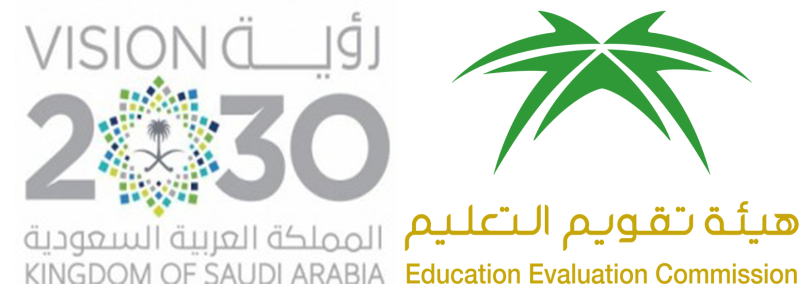 المركز الوطني للتقويم والاعتماد الأكاديميThe National Center Academic Accreditation and Evaluationتقرير المقرر الدراسياسم المقرر:الحكم الشرعيرمز المقرر: أصل 121ينبغي تسليم تقرير مستقل لكل مقرر، ولكل شعبة للمقرر الواحد حتى في حالة تدريس المقرر من قبل الأستاذ نفسه، ويستكمل أستاذ المقرر "تقرير المقرر" في نهاية تدريسه ويُسلَّم لمنسق البرنامج.إذا كان المقرر الدراسي يُدرَّس في أكثر من موقع أو أكثر من شعبة، فينبغي إعداد التقرير من قِبَلِ كل أستاذعلى حِدَة، وعلى منسق المقرر إعداد تقريرٍ موحَّد مع إرفاق التقارير الخاصة بكلِّ موقع.تقرير المقرر الدراسيللاطلاع على الإرشادات الخاصة بطريقة تعبئة هذا النموذج يمكن الرجوع لدليل ضمان الجودة والاعتماد.أ. التعريف بالمقرر الدراسي ومعلومات عامة عنه:ب. تدريس المقرر الدراسي:2. آثار عدم تغطية موضوعات في المقرر:3. تقويم مخرجات التعلم في المقرر:ملاحظة:في كل مخرج تعليمي في المقرر يمكن تحليل التقييم لمستوى اكتساب الطلاب له من خلال تقييم ( نتائج أداء الطلاب ) في هذا المخرج ويتم ذلك باستخدام مؤشر أداء للمخرج التعليمي : ( مثلا 70% من الطلاب أحرزوا 80% من درجة السؤال الذي يقيس المخرج )  أو أي طريقة لا حتساب الدرجات بما يتناسب مع طبيعة الأعمال أو الاختبارات محل التقييم .ج. النتائج:د. المصادر والمرافق:هـ. مسائل إدارية:و. تقويم المقرر الدراسي:ز-التخطيط للتطوير:المؤسسة التعليمية:جامعة الإمام محمد بن سعود الإسلاميةتاريخ التقرير:xxxxالكلية/القسم:كلية الشريعة / قسم أصول الفقهالكلية/القسم:كلية الشريعة / قسم أصول الفقه1. اسم المقرر:الحكم الشرعي1. اسم المقرر:الحكم الشرعي1. اسم المقرر:الحكم الشرعي1. اسم المقرر:الحكم الشرعي1. اسم المقرر:الحكم الشرعيرمزه: أصل 121رمزه: أصل 121رمزه: أصل 121رقم الشعبة:xxxxرقم الشعبة:xxxxرقم الشعبة:xxxx2. اسم عضو هيئة التدريس المسؤول عن تدريس المقرر: xxxxمكان تقديم المقرر: xxxx2. اسم عضو هيئة التدريس المسؤول عن تدريس المقرر: xxxxمكان تقديم المقرر: xxxx2. اسم عضو هيئة التدريس المسؤول عن تدريس المقرر: xxxxمكان تقديم المقرر: xxxx2. اسم عضو هيئة التدريس المسؤول عن تدريس المقرر: xxxxمكان تقديم المقرر: xxxx2. اسم عضو هيئة التدريس المسؤول عن تدريس المقرر: xxxxمكان تقديم المقرر: xxxx2. اسم عضو هيئة التدريس المسؤول عن تدريس المقرر: xxxxمكان تقديم المقرر: xxxx2. اسم عضو هيئة التدريس المسؤول عن تدريس المقرر: xxxxمكان تقديم المقرر: xxxx2. اسم عضو هيئة التدريس المسؤول عن تدريس المقرر: xxxxمكان تقديم المقرر: xxxx2. اسم عضو هيئة التدريس المسؤول عن تدريس المقرر: xxxxمكان تقديم المقرر: xxxx2. اسم عضو هيئة التدريس المسؤول عن تدريس المقرر: xxxxمكان تقديم المقرر: xxxx2. اسم عضو هيئة التدريس المسؤول عن تدريس المقرر: xxxxمكان تقديم المقرر: xxxx3. السنة والفصل الدراسي الذي أعد فيه هذا التقرير: xxxx3. السنة والفصل الدراسي الذي أعد فيه هذا التقرير: xxxx3. السنة والفصل الدراسي الذي أعد فيه هذا التقرير: xxxx3. السنة والفصل الدراسي الذي أعد فيه هذا التقرير: xxxx3. السنة والفصل الدراسي الذي أعد فيه هذا التقرير: xxxx3. السنة والفصل الدراسي الذي أعد فيه هذا التقرير: xxxx3. السنة والفصل الدراسي الذي أعد فيه هذا التقرير: xxxx3. السنة والفصل الدراسي الذي أعد فيه هذا التقرير: xxxx3. السنة والفصل الدراسي الذي أعد فيه هذا التقرير: xxxx3. السنة والفصل الدراسي الذي أعد فيه هذا التقرير: xxxx3. السنة والفصل الدراسي الذي أعد فيه هذا التقرير: xxxx4.عدد الطلاب الذين بدأوا المقرر: xxxx4.عدد الطلاب الذين بدأوا المقرر: xxxx4.عدد الطلاب الذين بدأوا المقرر: xxxx4.عدد الطلاب الذين بدأوا المقرر: xxxxعدد الطلاب الذين اجتازوا المقرر بنجاح: xxxxعدد الطلاب الذين اجتازوا المقرر بنجاح: xxxxعدد الطلاب الذين اجتازوا المقرر بنجاح: xxxxعدد الطلاب الذين اجتازوا المقرر بنجاح: xxxxعدد الطلاب الذين اجتازوا المقرر بنجاح: xxxxعدد الطلاب الذين اجتازوا المقرر بنجاح: xxxxعدد الطلاب الذين اجتازوا المقرر بنجاح: xxxx5.إجمالي عدد ساعات المقرر وتوزيعها.5.إجمالي عدد ساعات المقرر وتوزيعها.5.إجمالي عدد ساعات المقرر وتوزيعها.5.إجمالي عدد ساعات المقرر وتوزيعها.5.إجمالي عدد ساعات المقرر وتوزيعها.5.إجمالي عدد ساعات المقرر وتوزيعها.5.إجمالي عدد ساعات المقرر وتوزيعها.5.إجمالي عدد ساعات المقرر وتوزيعها.5.إجمالي عدد ساعات المقرر وتوزيعها.5.إجمالي عدد ساعات المقرر وتوزيعها.5.إجمالي عدد ساعات المقرر وتوزيعها.محاضراتدروس إضافيةدروس إضافيةدروس إضافيةالمعامل أو الإستديوالتطبيقالتطبيقأخرىالمجموعساعات التدريس الفعليةالمخطط له45-------45ساعات التدريس الفعليةالمنفّذ فعلياًxxxx-------xxxxالساعات المعتمدةالمخطط له45-------45الساعات المعتمدةالمنفّذ فعلياًxxxx-------xxxx1. التغطية للموضوعات المخطط لها:1. التغطية للموضوعات المخطط لها:1. التغطية للموضوعات المخطط لها:1. التغطية للموضوعات المخطط لها:الموضوعات التي تمت تغطيتهاساعات التدريس المخطط لهاساعات التدريس الفعليةأسباب الاختلاف، إذا زادت نسبة الاختلاف عن عدد الساعات المخطط لها مسبقاً بـ 25%.أولاً: المقدمات الأصولية : مبادئ علم أصول الفقه ونشأته ومؤلفاته:1-مبادئ علم أصول الفقه ، والفرق بينه وبين علم الفقه .2-نشأة علم أصول الفقه .3-مناهج التأليف في علم أصول الفقه، والفرق بينها .4- أبرز المؤلفات الأصولية في مختلف المذاهب،  والمؤلفات المعاصرة.33أ-إذا أعطيت المحاضرة في العدد المخطط له ينقل العدد نفسهب-وإذا لم تعط المحاضرة كما هو محدد بحيث نقص العدد كما هو مخطط يكتب العددأ- يكتب لا يوجدب- يبين سبب اختلاف ساعات التتدريس الخاصة بالعضوة عن المخطط لها  ( كوجود مؤتمر للقسم)ثانياً: الحكم الشرعي والتكليف:أ/ الحكم الشرعي، وتقسيماته:  1- حقيقة الحكم الشرعي، وتقسيماته إجمالاً.2-حقيقة الحكم الشرعي التكليفي، وأقسامه .3-حقيقة الواجب، وصيغه، وحكمه، وأقسامه .4-الفرق بين الفرض والواجب، والأثر المترتب على ذلك .5-أقسام الواجب باعتبارات متعددة .3xxxxxxxx6-الواجب الموسع، وحكم تأخيره حتى آخر وقته .7-ما لا يتم الواجب إلا به .8-حكم الزائد على القدر المجزئ في الواجب، وأثره .9-حقيقة المندوب، وصيغه، وحكمه، وإطلاقاته .10-هل المندوب مأمور به ؟11-هل يلزم المندوب بالشروع فيه أولا ؟3xxxxxxxx12-حقيقةالمكروه، وصيغه، وحكمه، وإطلاقاته، وهل هو مأمور به ؟13-حقيقة المباح، وصيغه، وحكمه، وهل هو مأمور به ؟14-حكم الأعيان والأفعال المنتفع بها .3xxxxxxxx15-حقيقة المحرم، وصيغه، وحكمه، وإطلاقاته .16-أقسام المحرم .17-ما لا يتم اجتناب المحرم إلا باجتنابه .3xxxxxxxx18-حقيقة الحكم الوضعي، وأقسامه، والتمييز بينها .19-حقيقة السبب، وأنواعه، وأمثلته، وحكمه، والفرق بينه وبين العلة .3xxxxxxxx 20-حقيقة الشرط، وأنواعه، وأمثلته، وحكمه، والفرق بينه وبين الركن.21-الفرق بين شرطي الوجوب والصحة .22-حقيقة المانع، وأقسامه، وأمثلته .3xxxxxxxx23-حقيقة الصحة والفساد والبطلان، وآراء المذاهب في استعمالاتها .24-حقيقة العزيمة والرخصة، وتطبيقهما على الأحكام الشرعية .3xxxxxxxx25-حقيقة الأداء والإعادة والقضاء، والتمييز بينها، وأمثلتها .26-الفرق بين الحكمين التكليفي والوضعي .3xxxxxxxxب/ التكليف، وشروطه . 1-التكليف، وأركانه، وشروطه .3xxxxxxxx2-أنواع الأهلية .3-عوارض الأهلية، وأثر كلٍّ منها على التكليف، تأصيلاً وتطبيقاً .3xxxxxxxx4-تكليف الجاهل .5-تكليف الغافل .6-تكليف السكران .3xxxxxxxx7-تكليف المكره .8-تكليف الصبي .9-تكليف الناسي .3xxxxxxxx10-تكليف الكفار بفروع الشريعة .11-التكليف بالمحال .3xxxxxxxxبالنسبة للموضوعات التي لم يتم تغطيتها أو لم تُقدَّم بشكلٍ كامل، فعليك التعليق حول ما إذا كان ذلك قد أثّر على مخرجات التعلم للمقرر، أو على دراسة مقررات لاحقة في البرنامج، ومن ثمّ اقترح الإجراءات التي يمكن القيام بها للتعويض عن ذلك.بالنسبة للموضوعات التي لم يتم تغطيتها أو لم تُقدَّم بشكلٍ كامل، فعليك التعليق حول ما إذا كان ذلك قد أثّر على مخرجات التعلم للمقرر، أو على دراسة مقررات لاحقة في البرنامج، ومن ثمّ اقترح الإجراءات التي يمكن القيام بها للتعويض عن ذلك.بالنسبة للموضوعات التي لم يتم تغطيتها أو لم تُقدَّم بشكلٍ كامل، فعليك التعليق حول ما إذا كان ذلك قد أثّر على مخرجات التعلم للمقرر، أو على دراسة مقررات لاحقة في البرنامج، ومن ثمّ اقترح الإجراءات التي يمكن القيام بها للتعويض عن ذلك.الموضوعات التي لمُ تغطَّ بشكلٍ وافٍ (إن وجدت)مخرجات التعلم التي تأثرت بذلكما يمكن اتخاذه من إجراءات تعويضيةتكتب الموضوعات  التي نقص عدد  الساعات فيها كما هو مخطط )وإذا لم يوجد يكتب لايوجدxxxxxxxxممخرجات التعلم للمقررطرق التقويم الخاصة بكل مخرج تعليميتحليل موجز لنتائج تقويم كل مخرج تعليمي1المعرفةالمعرفةالمعرفة1.1أن يكون الطالب قادراً على توضيح مبادئ علم أصول الفقه .. الاختبار الشفوي .تقييم ملخص القراءة الخارجية.نموذج ملاحظة.تقييم الواجبات المنزلية والبحوث.تقييم الأقران.تقييم تلخيص المعلومات وعرضها.تقييم إعادة إلقاء المادة العلمية.الاختبار التحريري.xxxx1.2أن يكون الطالب قادراً على توضيح حقيقة الحكم الشرعي وتقسيماته.. الاختبار الشفوي .تقييم ملخص القراءة الخارجية.نموذج ملاحظة.تقييم الواجبات المنزلية والبحوث.تقييم الأقران.تقييم تلخيص المعلومات وعرضها.تقييم إعادة إلقاء المادة العلمية.الاختبار التحريري.xxxx1.3أن يكون الطالب  قادراً على أن يعدد أقسام الحكم الكليفي وما يتعلق به من مسائل .. الاختبار الشفوي .تقييم ملخص القراءة الخارجية.نموذج ملاحظة.تقييم الواجبات المنزلية والبحوث.تقييم الأقران.تقييم تلخيص المعلومات وعرضها.تقييم إعادة إلقاء المادة العلمية.الاختبار التحريري.xxxx1.4أن يكون  الطالب قادراً على أن يعدد أقسام الحكم الوضعي وما يتعلق به من مسائل . . الاختبار الشفوي .تقييم ملخص القراءة الخارجية.نموذج ملاحظة.تقييم الواجبات المنزلية والبحوث.تقييم الأقران.تقييم تلخيص المعلومات وعرضها.تقييم إعادة إلقاء المادة العلمية.الاختبار التحريري.xxxx2المهارات الإدراكيةالمهارات الإدراكيةالمهارات الإدراكية2.1أن يكون الطالب قادراً على إدراك مبادئ علم أصول الفقه .الاختبار الشفوي.ملخص القراءة الخارجية.نموذج ملاحظة.تقييم الواجبات المنزلية.تقييم البحوث العلمية الفردية والجماعية.تقييم التلخيص التحليلي للقراءة الخارجية.الاختبار التحريري.تقييم تقرير الاستقراءxxx2.2أن يكون الطالب قادراً على شرح حقيقة الحكم وتقسيماته . الاختبار الشفوي.ملخص القراءة الخارجية.نموذج ملاحظة.تقييم الواجبات المنزلية.تقييم البحوث العلمية الفردية والجماعية.تقييم التلخيص التحليلي للقراءة الخارجية.الاختبار التحريري.تقييم تقرير الاستقراءxxxx2.3أن يكون الطالب قادراصً على التمييز بين الحكم التكليفي والحكم الوضعي  .  الاختبار الشفوي.ملخص القراءة الخارجية.نموذج ملاحظة.تقييم الواجبات المنزلية.تقييم البحوث العلمية الفردية والجماعية.تقييم التلخيص التحليلي للقراءة الخارجية.الاختبار التحريري.تقييم تقرير الاستقراءxxxx2,4أن يكون الطالب قادراً على التمييز بين الأحكام التكليفية بعضها من بعض، وكذا بين الأحكام الوضعية .الاختبار الشفوي.ملخص القراءة الخارجية.نموذج ملاحظة.تقييم الواجبات المنزلية.تقييم البحوث العلمية الفردية والجماعية.تقييم التلخيص التحليلي للقراءة الخارجية.الاختبار التحريري.تقييم تقرير الاستقراءxxxx2,5أن يكون الطالب قادراً على تحليل النصوص الفقهية واستخدام المصطلحات الأصولية والفقهية بشكل صحيح.الاختبار الشفوي.ملخص القراءة الخارجية.نموذج ملاحظة.تقييم الواجبات المنزلية.تقييم البحوث العلمية الفردية والجماعية.تقييم التلخيص التحليلي للقراءة الخارجية.الاختبار التحريري.تقييم تقرير الاستقراءxxxx2,6أن يكون الطالب قادراً على استنباط الأحكام الشرعية من نصوص الكتاب والسنة وفق المنهجية العلمية.الاختبار الشفوي.ملخص القراءة الخارجية.نموذج ملاحظة.تقييم الواجبات المنزلية.تقييم البحوث العلمية الفردية والجماعية.تقييم التلخيص التحليلي للقراءة الخارجية.الاختبار التحريري.تقييم تقرير الاستقراءxxxx2.7 أن يكون الطالب قادراً على تطبيق القواعد والأصول على فروع المسائل القديمة والنوازل المستجدة.الاختبار الشفوي.ملخص القراءة الخارجية.نموذج ملاحظة.تقييم الواجبات المنزلية.تقييم البحوث العلمية الفردية والجماعية.تقييم التلخيص التحليلي للقراءة الخارجية.الاختبار التحريري.تقييم تقرير الاستقراءxxxx3مهارات العلاقات الشخصية وتحمل المسؤولية مهارات العلاقات الشخصية وتحمل المسؤولية مهارات العلاقات الشخصية وتحمل المسؤولية 3.1أن يكون الطالب قادراً على مشاركة زملائه النظر والتفكير ، مع الالتزام بالمعايير الأخلاقية وأدب الخلاف واحترام آراء الآخرين. ملاحظة أداء الطلبة في المناشط الجماعية.مراقبة مى التزام الطلبة بإنجاز المهام في الوقت المحدد وبالجودة المطلوبة.ملاحظة أداء الطلبة خلال المناقشات والمناظرات.xxxx3.2أن يكون الطالب  قادراً على تحمل مسؤولية التعلم الذاتي في بعض المسائل. ملاحظة أداء الطلبة في المناشط الجماعية.مراقبة مى التزام الطلبة بإنجاز المهام في الوقت المحدد وبالجودة المطلوبة.ملاحظة أداء الطلبة خلال المناقشات والمناظرات.xxxx3,3أن يكون الطالب قاراً على المساهمة في العمل الجماعي والاستعداد لقيادة الفريق. ملاحظة أداء الطلبة في المناشط الجماعية.مراقبة مى التزام الطلبة بإنجاز المهام في الوقت المحدد وبالجودة المطلوبة.ملاحظة أداء الطلبة خلال المناقشات والمناظرات.xxxx3.4أن يكون الطالب قادراص على تحمل المسؤولية في جميع التكاليف والواجبات. ملاحظة أداء الطلبة في المناشط الجماعية.مراقبة مى التزام الطلبة بإنجاز المهام في الوقت المحدد وبالجودة المطلوبة.ملاحظة أداء الطلبة خلال المناقشات والمناظرات.xxxx4مهارات الاتصال ومهارات تقنية المعلومات والمهارات العدديةمهارات الاتصال ومهارات تقنية المعلومات والمهارات العدديةمهارات الاتصال ومهارات تقنية المعلومات والمهارات العددية4.1أن يكون الطالب قادراً  على التعبير عن رأيه تعبيراً صحيحاً ، سواء أكان ذلك تحدثاً أم كتابة.تقييم أداء الطلبة من خلال الأداء والعرض.تقييم الواجبات المنزلية المؤداة باستخدام التقنية الحديثة، مثل: البلاك بورد.تقييم التقارير في الجوانب الكتابية.تقييم الجوانب الالكترونية في البحوث العلمية والواجبات المنزلية.xxxx4.2أن يكون الطالب قادراً على الاستفادة من التقنية الحديثة بالحصول على المعلومات التي يحتاجونها في الدرس . تقييم أداء الطلبة من خلال الأداء والعرض.تقييم الواجبات المنزلية المؤداة باستخدام التقنية الحديثة، مثل: البلاك بورد.تقييم التقارير في الجوانب الكتابية.تقييم الجوانب الالكترونية في البحوث العلمية والواجبات المنزلية.xxxx4.3أن يكون الطالب قادراً على الاستخدام الأمثل لمصادر المقرر الالكترونية .تقييم أداء الطلبة من خلال الأداء والعرض.تقييم الواجبات المنزلية المؤداة باستخدام التقنية الحديثة، مثل: البلاك بورد.تقييم التقارير في الجوانب الكتابية.تقييم الجوانب الالكترونية في البحوث العلمية والواجبات المنزلية.xxxxلخَّصالإجراءات التي توصي بها من أجل تحسين استراتيجيات التدريس بناءً على نتائج عمليات التقويم في الجدول أعلاه، رقم (3).4.مدى فاعلية استراتيجيات التدريس المستخدمة لتحقيق مخرجات التعلم المستهدفة كما هي موضحة في توصيف المقرر (انظر استراتيجيات التدريس المخطط لها المذكورة في توصيف المقرر بالإضافة إلى وصف مجالات مخرجات التعلم في وثيقة "الإطار الوطني للمؤهلات"):4.مدى فاعلية استراتيجيات التدريس المستخدمة لتحقيق مخرجات التعلم المستهدفة كما هي موضحة في توصيف المقرر (انظر استراتيجيات التدريس المخطط لها المذكورة في توصيف المقرر بالإضافة إلى وصف مجالات مخرجات التعلم في وثيقة "الإطار الوطني للمؤهلات"):4.مدى فاعلية استراتيجيات التدريس المستخدمة لتحقيق مخرجات التعلم المستهدفة كما هي موضحة في توصيف المقرر (انظر استراتيجيات التدريس المخطط لها المذكورة في توصيف المقرر بالإضافة إلى وصف مجالات مخرجات التعلم في وثيقة "الإطار الوطني للمؤهلات"):4.مدى فاعلية استراتيجيات التدريس المستخدمة لتحقيق مخرجات التعلم المستهدفة كما هي موضحة في توصيف المقرر (انظر استراتيجيات التدريس المخطط لها المذكورة في توصيف المقرر بالإضافة إلى وصف مجالات مخرجات التعلم في وثيقة "الإطار الوطني للمؤهلات"):قائمة استراتيجيات التدريس المذكورة في توصيف المقررهل كانت فاعلة؟هل كانت فاعلة؟الصعوبات التي أعاقت استخدام استراتيجيات التدريس، والإجراءات المقترحة للتعامل معها.قائمة استراتيجيات التدريس المذكورة في توصيف المقررلانعمالصعوبات التي أعاقت استخدام استراتيجيات التدريس، والإجراءات المقترحة للتعامل معها.المحاضرة الصفية.الحوار والنقاش.قراءة النصوص.تلخيص المعلومات والرسومات الشجرية.تبادل الأدوار.العصف الذهني.الاكتشاف المعرفي.التعلم الذاتي.القراءة الخارجية.الواجبات المنزلية.XxxxxxxXxxالحوار والنقاش.القراءة الخارجية.البحوث العلمية الفردية والجماعية.التعلم التعاوني.ضرب الأمثلة والشواهد.مهارة التقسيم والتصنيف.الفروق الأصولية والفقهية.التعليل الأصولي والفقهي.الواجبات المنزلية.تبادل الأدوار .عرض أسلوب الدراسة للنوازل الفقهية.رد الفروع إلى الأصول والقواعد الفقهية.استقراء المراجع الفقهية والأصولية.xxxxxxxxxxإشراك الطلاب في المناشط الجماعية.الواجبات المنزلية.تكليف الطلاب بالنظر في بعض المسائل ودراستها.تكليف الطلبة بالإشراف على المناشط غير الصفية.عقد المناظرات العلمية الجماعية.xxxxxxxxxxالتعليم التعاوني.الحوار والنقاش.تكليف الطلبة بإجراء البحوث العلمية والواجبات المنزلية باستخدام التقنية.تكليف الطلبة بعمل تقارير كتابية عن موضوعات علمية.قيام الطلبة بتقديم المادة التعليمية باستخدام أجهزة العرض.xxxxxxxxxxمصفوفة اختبار المقررمصفوفة اختبار المقررمصفوفة اختبار المقررمصفوفة اختبار المقررمصفوفة اختبار المقررمصفوفة اختبار المقررنصيب الجانب الإدراكي نصيب الجانب المعرفيالدرجة المستحقة من 66الوزن النسبي للموضوع الساعاتالموضوع. 1. توزيع التقديرات:منحنى توزيع الدرجات ( الرسم البياني لتوزيع الدرجات ):2. حلل العوامل التي أثرت في النتائج (إن وجدت):xxxx3. الاختلاف(إن وجد) في الوضع الحالي عن عمليات التقويم المخطط لها(انظر توصيف المقرر الدراسي).3. الاختلاف(إن وجد) في الوضع الحالي عن عمليات التقويم المخطط لها(انظر توصيف المقرر الدراسي).الاختلاف (إن وجد) في جدول مهام تقويمالطلبة المخطط لهعن جدول مهام التقويم المنفذ فعلياً (انظر توصيف المقرر الدراسي)الاختلاف (إن وجد) في جدول مهام تقويمالطلبة المخطط لهعن جدول مهام التقويم المنفذ فعلياً (انظر توصيف المقرر الدراسي)الاختلافالسببxxxxxxxx4. التحقق من مصداقية درجات الطلبة(مثل: مراجعة مدى صحة الدرجات من قبل مقوّم مستقل).4. التحقق من مصداقية درجات الطلبة(مثل: مراجعة مدى صحة الدرجات من قبل مقوّم مستقل).النتيجةطرق التحقّقالتدقيق الخارجيتصحيح عينة من الأوراق من قبل مقوم آخر مستقل1. صعوبات الوصول إلى المصادر أو المرافق (إن وجدت):xxxx2. آثارهذهالصعوبات على عملية تعلم الطلبة في المقرر، والإجراءات المقترحة للتعامل معها:xxxx1. الصعوبات التنظيمية أو الإدارية الحاصلة (إن وجدت) xxxx2. آثار هذه الصعوبات على عملية تعلم الطلبة في المقرر، والإجراءات المقترحة للتعامل معها:xxxx1. تقويم الطالب للمقرر الدراسي (ترفق نتائج الاستطلاع):(في حال الاكتفاء بالتقييم الالكتروني من قبل الجامعة ، يقال : يتم التقييم الالكتروني من قبل الكلية الكترونيًاولايكتب في الخانات الأسفل شيء.وعند تفعيل الاستبانات الورقية يقال: مرفق الاستبانة . وبعدها يكتب في الخانات التي بالأسفل المطلوب)أ. أهم نقاط القوة وتوصيات التحسين بحسب تقويم الطلبة: xxxxب. رد أستاذ المقرر أو فريق التدريس على هذا التقويم:xxxx2. تقويمات أخرى (من قبل رئيس القسم أو ملاحظة الزملاء أو مراجع مستقل أو مراجعة اعتماد أو تقويم من جهات ذات علاقة بالبرنامج):أ. أهم نقاط القوة وتوصيات التحسين، بحسب هذه التقويمات: xxxxب. رد أستاذ المقرر أو فريق التدريس على هذا التقويم:xxxx1. مدى التقدم في الإجراءات المقترحة لتحسين المقرر في التقارير السابقة (إن وجد):1. مدى التقدم في الإجراءات المقترحة لتحسين المقرر في التقارير السابقة (إن وجد):1. مدى التقدم في الإجراءات المقترحة لتحسين المقرر في التقارير السابقة (إن وجد):1. مدى التقدم في الإجراءات المقترحة لتحسين المقرر في التقارير السابقة (إن وجد):الإجراءات الموصى بها للتحسين في تقارير المقرر السابقةالإجراءات المنفذةالنتائجالتحليلأ.xxxxxxxxxxxxxxxxب. xxxxxxxxxxxxxxxxج. xxxxxxxxxxxxxxxxد. xxxxxxxxxxxxxxxx2. اذكر الإجراءات الأخرى المتخذة من قبل أستاذ المقرر لتطوير المقرر (مبنية على تقرير المقرر السابق أو استطلاعات الرأي أو الرأي المستقل أو تقويم المقرر).xxxxxxxxxxxx3. خطة العمل المقترحة للفصل الدراسي القادم أو العام القادم 3. خطة العمل المقترحة للفصل الدراسي القادم أو العام القادم 3. خطة العمل المقترحة للفصل الدراسي القادم أو العام القادم 3. خطة العمل المقترحة للفصل الدراسي القادم أو العام القادم التوصيات المقترحة لمزيد من التطويرالأهداف المخطط لها(يجب أن تكون قابلة للقياس)الشخص المقترح المسؤول عن تنفيذ خطة العملالدعم المطلوبxxxxxxxxxxxxxxxxxxxxxxxxxxxxxxxxXxxxxxxxxxxxxxxxxxxxxxxxxxxxxxxxاسم استاذ المقرر:اسم استاذ المقرر:التوقيع:تاريخ استكمال التقرير:اسم منسق البرنامج:اسم منسق البرنامج:اسم منسق البرنامج:التوقيع:تاريخ استلام التقرير: